Отделение Пенсионного фонда Российской Федерации по Новгородской области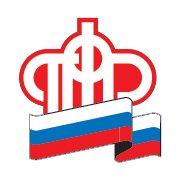 ПРЕСС-РЕЛИЗДо нового года всем работающим жителям Новгородской области надо выбрать форму ведения трудовой книжкиОтделение Пенсионного фонда Российской Федерации по Новгородской области напоминает, что всем работающим жителям региона до 31 декабря 2020 года включительно необходимо подать письменное заявление работодателю в произвольной форме о ведении трудовой книжки                   в электронном виде или о сохранении бумажной трудовой книжки. Переход на электронную трудовую книжку (ЭТК) является добровольным. Работники, выбравшие электронную трудовую книжку, получают бумажную трудовую на руки с соответствующей записью о сделанном выборе. При этом бумажная трудовая книжка не теряет своей законной силы, так как является источником сведений о трудовой деятельности до 2020 года.  Тем работникам, кто выберет бумажную трудовую книжку, работодатель будет вносить сведения в оба документа - бумажную                            и электронную трудовые книжки. В отношении работников, не имеющих возможности подать заявление до 31.12.2020 в связи с временной нетрудоспособностью, отпуском либо по иным причинам, их работодатель также продолжит вести бумажные трудовые книжки. Гражданам, которые впервые устроятся на работу с 2021 года, бумажная трудовая книжка оформляться не будет. Все сведения о периодах работы будут вестись только в электронной трудовой книжке. В настоящее время 75% работающих жителей Новгородской области,         а это более 138 тысяч человек, определились с формой ведения трудовых книжек. Вместе с тем, 46 тысяч работающих граждан не подали соответствующего заявления своему работодателю, то есть не определились со способом ведения трудовой книжки. Подробнее об электронных трудовых книжках можно узнать на официальном сайте ПФР.Пресс-служба Отделения ПФР по Новгородской области  98-75-22, presspfr@mail.ru
www.pfrf.ru
